Прокуратура Сызранского района разъясняет:Полномочия органов местного самоуправления в области пожарной безопасности?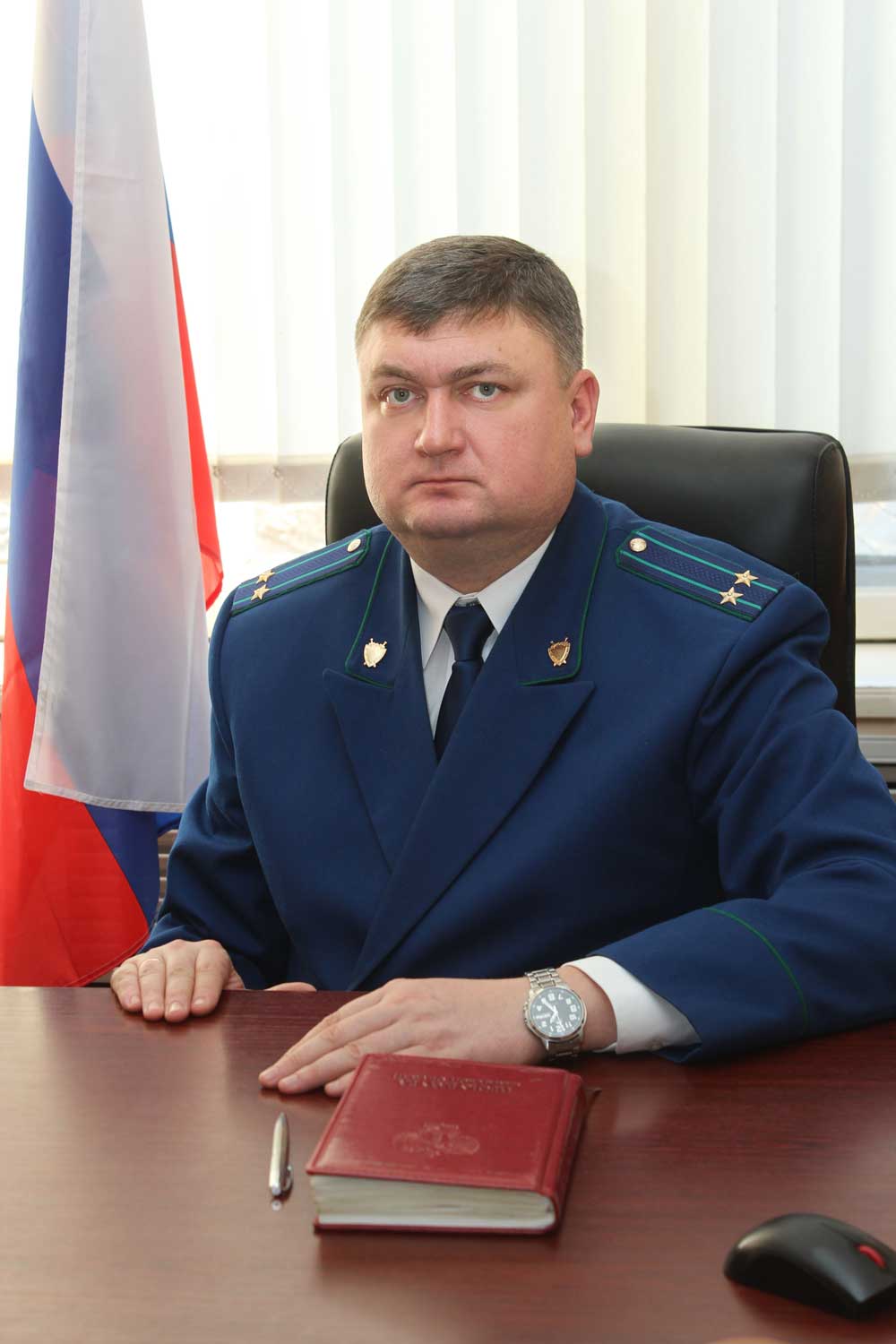 Отвечает на вопрос прокурор Сызранского района старший советник юстиции Ирха Е.В.     Пожарная безопасность - состояние защищенности личности, имущества, общества и государства от пожаров     К полномочиям органов местного самоуправления поселений, городских округов, внутригородских районов по обеспечению первичных мер пожарной безопасности в границах сельских населенных пунктов относятся:      -создание условий для организации добровольной пожарной охраны, а также для участия граждан в обеспечении первичных мер пожарной безопасности в иных формах;     -создание в целях пожаротушения условий для забора в любое время года воды из источников наружного водоснабжения, расположенных в сельских населенных пунктах и на прилегающих к ним территориях;     -оснащение территорий общего пользования первичными средствами тушения пожаров и противопожарным инвентарем;	-организация и принятие мер по оповещению населения и подразделений Государственной противопожарной службы о пожаре;	-принятие мер по локализации пожара и спасению людей и имущества до прибытия подразделений Государственной противопожарной службы;	-включение мероприятий по обеспечению пожарной безопасности в планы, схемы и программы развития территорий поселений и городских округов;	-оказание содействия органам государственной власти субъектов Российской Федерации в информировании населения о мерах пожарной безопасности, в том числе посредством организации и проведения собраний населения;	-установление особого противопожарного режима в случае повышения пожарной опасности.    28.02.2019 